Urban Hydrology Postdoctoral PositionDepartment of Earth and Environmental SciencesTemple University, Philadelphia.I am looking for a postdoc to join my research group in urban hydrology funded by the William Penn Foundation Delaware River Watershed Initiative.  Our overall goal is to evaluate the physical, chemical, and biological controls on urban streams in the Philadelphia, PA area.  The successful candidate will work with geoscientists and engineers on characterizing urban streams both in the field and through computer modeling. There will be opportunities to work with interdisciplinary teams, develop monitoring programs, help supervise student research, and be involved in citizen science campaigns.  The candidate must have a Ph.D. in a hydrology-related topic, experience in field methods, and knowledge of modeling applications.  To apply, send application materials to Dr. Laura Toran (ltoran@temple.edu).  Include the following:  1) CV describing education, work history, and publications, 2) names and contact information for three references, 3) cover letter with statement of interest and description of relevant experience.  If you will be at GSA in October, contact me to set up an interview.  Otherwise, the application deadline is Jan 10, 2018.The position will be for a 12-month appointment with potential for renewal and will start as soon as the candidate is available.  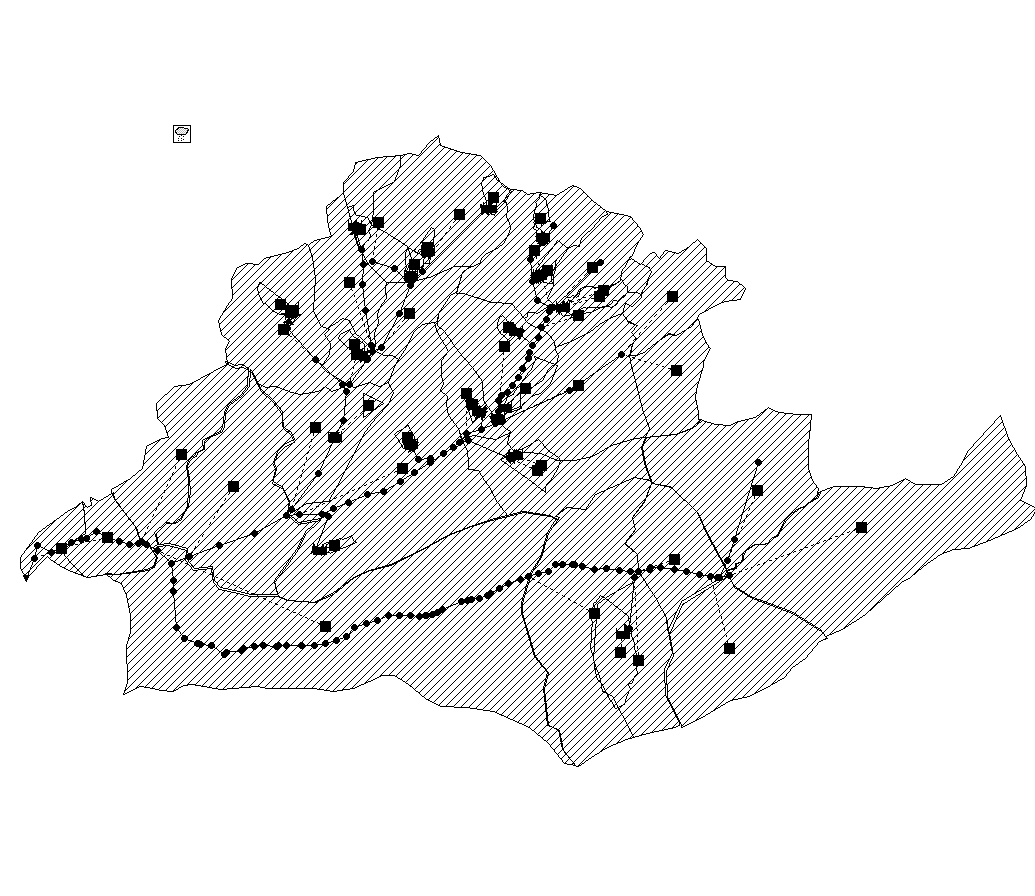 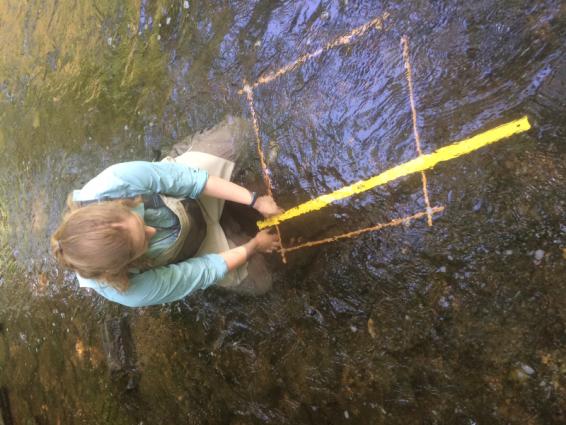 